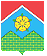 СОВЕТ ДЕПУТАТОВПОСЕЛЕНИЯ МОСКОВСКИЙРЕШЕНИЕО внесении изменений в решение Совета депутатов городского поселения Московский             от 30.05.2008  № 1/13 «Об утверждении Положения о бюджетном процессе и бюджетном устройстве в поселении Московский»        В соответствии с Бюджетным кодексом Российской Федерации, Федеральным законом от 06.10.2003 №131-ФЗ «Об общих принципах организации местного самоуправления в Российской Федерации», Законом города Москвы от 06.11.2002 №56 «Об организации местного самоуправления в городе Москве», Уставом поселения Московский,Совет депутатов решил:        1.  Внести в решение Совета депутатов городского поселения Московский от 30.05.2008         № 1/13 «Об утверждении Положения о бюджетном процессе и бюджетном устройстве в поселении Московский» следующее изменение: в абзаце 1 части 3 статьи 46 Положения слова «сроком на один год» заменить словами «сроком на три года (очередной финансовый год и плановый период)».         2. Опубликовать настоящее решение в «Вестнике Совета депутатов и администрации поселения Московский» и разместить на официальном сайте администрации поселения Московский.        3. Контроль за исполнением настоящего решения возложить на главу поселения                 В.Ю. Чирина.           Глава поселения                                                                                                       В.Ю. Чиринот22.10.2015№14/32